       Please enter your GCSE subjects and leave the Grade column blank.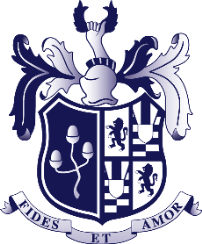 Determine your pathwayChoose qualifications available from your pathwayCourses will have their own entry requirements. Check prospectus for details. www.willinkschool.org.uk SubjectGradeSubjectGradeSubjectGradeSubjectPreferenceSubjectPreferenceSubjectPreferenceArt & DesignFilm StudiesPhysical EducationBiologyFrenchPhysicsBusiness StudiesGeographyPhotographyChemistryGermanPoliticsComputer ScienceHistoryProduct DesignCore Maths (AS only)MathematicsPsychologyDrama & TheatreFurther MathsReligious StudiesEconomicsMedia StudiesSociologyEnglish LanguageMusicSpanishEnglish LiteratureApplied Science BTEC Digital Media CTECBusiness CTECCriminology BTECExtended PathwayAcademic PathwayApplied PathwayRecommended
GCSE Entry RequirementsSeven grade 6 or better.To study 4 full A Levels, Grade 8 in almost all GCSEsFive grade 5s or better plus subject entry requirements. Five 9-4 grades at GCSE plus subject entry requirementsNumber of qualifications3+ A-Levels or BTEC/CTECs3 A-Levels or BTEC/CTECsMinimum one BTEC/CTEC and two other Level 3 coursesAdditional qualifications 
and studyExtended Project Qualification or one AS-Level, to be completed in Year 12 (recommended)Core Maths AS-Level, 
Extended Project Qualification
(both optional)MOOC(optional)Available coursesChoose from the Extended, Academic and Applied lists.Choose from the Academic and Applied lists belowA minimum of one from the Applied Pathway list plus two more from the Applied or Academic listsAfter Sixth Form you could move on toOxford, Cambridge, a Russell Group University, a degree apprenticeship or employment.University, apprenticeship or employmentUniversity, apprenticeship or employmentExtended Pathway Academic Pathway Level 3 coursesAcademic Pathway Level 3 coursesApplied Pathway Level 3 coursesExtended Project QualificationAS LevelArt *BiologyBusiness Studies *ChemistryComputer Science *
Core Maths (AS-Level)Drama & Theatre
EconomicsEnglish LanguageEnglish Literature
Film StudiesFrenchGeographyGerman History MathematicsFurther MathsMedia Studies *MusicPhysical Education *PhysicsPhotography Politics *Product DesignPsychologyReligious StudiesSociologySpanishApplied Science BTECBusiness CTECCriminology BTECDigital Media CTEC Study an EPQ in addition to 3/4 subjects from the Academic/Applied Pathways:These are all Level 3 A-Level courses, also available to the Extended PathwayThese are all Level 3 A-Level courses, also available to the Extended PathwayThese Level 3 qualifications are also available to the Academic and Extended Pathways